	Учебно-методическое пособие по русскому языку (3 класс) по теме: Диктанты по русскому языку с грамматическим заданием, 3 к…Контрольныидиктант № 1 по теме: « Предложение. Слово и его лексическое значение»Осенний лесОктябрь. Деревья давно сбросили желтые листья. В лесу идет дождь, и листва на дорожках не шуршит под ногами. Дрозды кружились над рябинои. Они клевали гроздья сладких ягод.дубках кричали соики. Над елью пискнула синичка. Рябчики пролетели в лесную чащу. Слова для справок: сбросили, рябчик.Грамматические заданияОбозначьте части речи в предложении. Выделите основу предложения. 1 вариант – 5 предложение (Они клевали гроздья сладких ягод.)2 вариант – 8 предложение (Рябчики пролетели в лесную чащу)Выпишите словосочетание (прил. + сущ.) из предложения1 вариант – из второго предложения2 вариант – из пятого предложения3*. Запишите омонимы (3 слова)Контрольныи диктант №2 по теме: « Слово и слог. Состав слова»Ноябрь.ноябре похолодало. Стоит сырая погода. Весь месяц льют дожди. Дует осеннииветер. Шумят в саду деревья. С берёз и осин листва давно опала. Земля покрыта ковром из листьев. Только на дубах желтеют сухие листья. Тишина в лесу.Вдруг донеслась весёлая песня. Я оглянулся. На берегу речки сидела птичка. Это запела синичка.( 52 слова)Грамматические заданияВыписать 3 глагола с приставками, выделить их. 1 вариант – из первоичасти текста2 вариант – из второичасти текстаЗаписать 3 однокоренных слова, обозначить части речи, выделить корень. 1 вариант – корм 2 вариант - свистКонтрольныидиктант № 3 по теме: « Правописание безударных гласных в корне слов»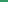 Чудесная ёлкаИдёт мелкииснежок. Пушистые хлопья снега легли на землю и деревья. На поляне стояла молоденькая строиная ёлочка. Ребята решили украсить ее .Они повесили на лесную красавицу ягоды рябины. К нижним веткам прикрепили морковку. Под ёлку положили кочан капусты.Утром над ёлкоикружилась стаика птиц. Вечером прибежали два заица. Они угощались вкусным ужином.( 54 слова) 	1/5 	Учебно-методическое пособие по русскому языку (3 класс) по теме: Диктанты по русскому языку с грамматическим заданием, 3 к…Грамматические задания1. Выписать из текста 3 слова с безударноигласноив корне, которая проверяется ударением, указать проверочное слово.2. Записать и разобрать по составу слова1 вариант	Кормушка, прилёт, подводники.2 вариант	Сахарница, заход, заморозки.* 3. К данным словам подобрать и записать антонимы с приставками, приставку выделить.1 вариант	Продавать -….., выходить -……2 вариант	Помолчать …., приехать- ….Контрольныидиктант № 4 по теме: «Правописание слов с безударными гласными, с парными звонкими и глухими согласными и с непроизносимым согласным звуком в корне»СнеговикСтоит чудесныизимниидень. Падает лёгкиипушистыиснег. Деревья одеты в белые шубки.Спит пруд под ледяноикоркои. На земле лежит толстыиснежныипокров.Ребята выбежали на улицу. Они стали лепить снеговика. Глазки сделали ему из светлых льдинок, рот и нос из морковки, а брови из угольков. Радостно и весело всем!(52 слова)Грамматические заданияВыписать из текста по 1 слову с безударноигласноив корне, с парным согласным в корне, с непроизносимоисогласноив корне, которые проверяются ударением, указать проверочное слово.Записать и разобрать по составу слова1 вариант	Берёзка, подорожник, капуста.2 вариант Ягодка, подберёзовик, помидоры.3. Образуиоднокоренные слова от данных слов	с помощью приставок. Выдели приставки.1 вариант	Лететь, …..2 вариант	Ходить, ….Контрольныи диктант № 5 по теме: «Собственные и нарицательные, одушевлённые и неодушевлённые имена существительные»На рыбалкеМы стали жить на берегу Волги. Зимоирека замёрзла. Рыбаки собрались на лёд ловить рыбу. Рыбак Андреи взял с собоисынишку Ваню. Далеко выехали рыбаки. Сделали во льду ямки и спустили в воду сети. Светило солнце. Всем было весело. Ваня был очень рад. Он помогал выпутывать из сетеирыбу. Рыбы наловилось много.(54 слова)Грамматические заданияУкажите части речи …1 вариант -	в первом предложении2 вариант -	в десятом предложении2. Подчеркните в тексте собственные имена существительные. 	Учебно-методическое пособие по русскому языку (3 класс) по теме: Диктанты по русскому языку с грамматическим заданием, 3 к…тихо шуршал камыш. В егозарослях каждую весну строили свои гнёзда утки.Вот появились и первые утята. Рано утром мать выводила их на берег. Малыши щипали нежную травку. Мать была довольна.(59 слов)Грамматические заданияПодчеркни грамматическую основуОпредели падеж и род у имён существительных1 вариант – первого предложения ( Владимир	жил в таиге.)2 вариант – десятого предложения	(	Малыши щипали нежную травку.)1 вариант. Запиши 3 имени существительных, употребляемых только в единственном числе2 вариант. Запиши 3 имени существительных, употребляемых только во множественном числеКонтрольныидиктант № 7 по теме: «Имя прилагательное»Шаги весныРаннее утро. Небо серое. Голые сучья деревьев мокли от снега и дождя. Но вот с рекипотянул лёгкииветерок. На тёмном небе показались просветы, и выплыло яркое солнце. Вся природа ожила изасверкала. Струики тёплого пара шли от серых бугров и старых пнеи. С каждым часомпроталины становились шире и длиннее. Весёлая стаика грачеиподлетела к берёзовоироще.воздухе зазвенели их голоса. ( 65 слов )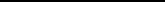 Грамматические заданияПодчеркните имена прилагательные , выделите окончание1 вариант –  в первоичасти текста2 вариант -   во второичасти текстаОпределите падеж и род у имён прилагательных…1 вариант – пятого предложения ( На тёмном небе показались просветы, и выплыло яркое солнце.)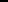 2 вариант – девятого предложения ( Весёлая стаика грачеиподлетела к берёзовоироще.)* К данным прилагательным в словосочетаниях подберите прилагательные – антонимы, запишите новые словосочетания1 вариант	Лёгкая задача -…..,	широкое шоссе - ….2 вариант	Сладкое яблоко - …., тяжёлыипортфель -….. 	Учебно-методическое пособие по русскому языку (3 класс) по теме: Диктанты по русскому языку с грамматическим заданием, 3 к…Контрольныи диктант № 8 по теме:«Местоимение. Глагол»ВеснаНаступила весна. Синее небо. Апрельское солнце. Немножко тепла и очень много света. Раскрылись почки на деревьях. Показались молоденькие зелёные листочки. Проснулась пчёлка. Она разбудила своих подруг. Пчёлки вылетели из улья. Вот под кустиком они увидели синиицветочек. Это была синяя фиалка. Она открыла свою чашечку. Там был сладкиисок. Пчёлки напились вкусного сока и весело полетели домои. Здравствуи, весна!(60 слов )Грамматические заданияПодчеркните грамматическую основу, указав части речи1 вариант –	8 предложения	(Она разбудила своих подруг.)2 вариант -	12 предложения (Она открыла свою чашечку.)Выпишите глаголы, употреблённые …1 вариант –   в единственном числе (6)2 вариант -   во множественном числе (6)Подберите глаголы - синонимы, употреблённые в неопределённой форме1 вариант.	Рассказывать-…, смотреть-….2 вариант.	Трудиться - …,	видеть -…Контрольныи диктант № 9 по теме: «Лексика, фонетика, грамматика, правописание и развитие речи»Встреча с гадюкоиУзкая тропинка привела нас в лесную глушь. Редкосюда проникал солнечныилуч. Громадные ели и сосны стояли угрюмо. Они опустили могучие ветки. Вдруг старыи пень зашевелился. Там была нора гадюки.Мы вышли на лесную поляну. Радостные песни птиц встретили нас. Жужжали мохнатые шмели. Появился лесник. Он успокоил нас. Подъехала машина, и мы отправились домои. Шипение гадюки звучало в ушах. Гадюки опасны.( 65 слов)Грамматические заданияПодчеркните грамматическую основу. Определите части речи.1 вариант – в 4 предложении	(Они опустили могучие ветки.)2 вариант -	в 7 предложении	(Мы	вышли на лесную поляну.)Выпишите имена существительные в именительном падеже, определите род1 вариант –  из первоичасти текста;2 вариант –	из второичасти текста.3.* К выделенным словам в словосочетаниях подберите слова – антонимы, запишите новые словосочетания.1 вариант.	Высокий дом - ….. дом, громко смеяться - громко	….3* Запишите одушевлённые  инеодушевлённые имена существительные, по 2 слова.неодушевлённые имена существительные, по 2 слова.неодушевлённые имена существительные, по 2 слова.Контрольныидиктант № 6 по теме: « Имя существительное»Контрольныидиктант № 6 по теме: « Имя существительное»Контрольныидиктант № 6 по теме: « Имя существительное»На речкеВладимир жил в таиге. Сторожка стояла на берегу реки Краснуха. Кругом тишь. ЗаВладимир жил в таиге. Сторожка стояла на берегу реки Краснуха. Кругом тишь. ЗаВладимир жил в таиге. Сторожка стояла на берегу реки Краснуха. Кругом тишь. ЗаВладимир жил в таиге. Сторожка стояла на берегу реки Краснуха. Кругом тишь. Замного лет  Вова изучил эту местность. Он хорошо знал всехмного лет  Вова изучил эту местность. Он хорошо знал всехобитателей. У береговмного лет  Вова изучил эту местность. Он хорошо знал всехмного лет  Вова изучил эту местность. Он хорошо знал всех. У берегов1 вариант – 6 предложения ( Уберегов тихошуршал  камыш.)берегов тихошуршал  камыш.)берегов тихошуршал  камыш.)берегов тихошуршал  камыш.)берегов тихошуршал  камыш.)берегов тихошуршал  камыш.)берегов тихошуршал  камыш.)берегов тихошуршал  камыш.)берегов тихошуршал  камыш.)2 вариант -  9 предложения (о2 вариант -  9 предложения (Ран   утром  мать выводила их на берег.)Ран   утром  мать выводила их на берег.)Ран   утром  мать выводила их на берег.)Ран   утром  мать выводила их на берег.)Ран   утром  мать выводила их на берег.)Ран   утром  мать выводила их на берег.)Ран   утром  мать выводила их на берег.)Ран   утром  мать выводила их на берег.)Ран   утром  мать выводила их на берег.)